VDOE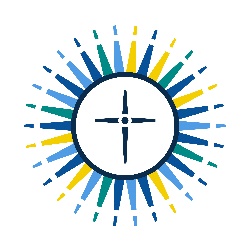 Office of Catholic SchoolsReciprocity TeacherCheck ListINITIAL LICENSE REQUIREMENTS:Completed Initial Application: VDOE Payment – Make check payable to Virginia Department of Education($100 In-State Address, $150 Out of State Address):  Current Teaching Assignment (i.e., 3rd grade, Physics, Art) ____________________________ Current Teaching Endorsement (listed on current license) ____________________________: Copy of official college transcripts- electronic (must include official letter/email statement) or hard copy (unopened): Copy/Copies of Out of State Teaching Licenses and VDOE Payment ($50 each license review-can be made as one payment with application): All StatutoryTrainings:Child Abuse Training Certificate: First Aid/CPR/AED/Safety Certificate: Dyslexia Training Certificate: Behavior Intervention and Support Training Certificate: Cultural Competency Training Certificate: Virginia History/State Local Government Education Certificate: **Include this checklist with your final license packet and mail to:Office of Catholic SchoolsRosemarie Burrill7800 Carousel Lane Richmond, VA 23294Teacher’s Name: Teacher’s School Email: Principal Signature:Teacher Signature:Date:      Date:      